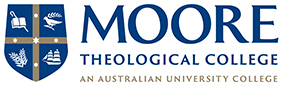 EMPLOYMENT APPLICATION FORM Position: Executive AssistantPlease complete this form and email it along with your CV to recruitment@moore.edu.au Personal Details Personal Details Candidate Name Date CompletedResidential addressEmail addressPhoneDo you have the legal right to work in Australia? Yes / No Role Details Role Details Why do you want to work for Moore College? Selection Criteria –Please provide your responses to the selection criteria below.Selection Criteria –Please provide your responses to the selection criteria below.Essential CriteriaResponseAbility to support and promote the Christian Mission and Values of Moore College Prior experience providing support to senior managementExcellent communication and interpersonal skills Professional presentation Able to work independently and with adaptabilityAble to exercise discretion and maintain appropriate confidentialityDemonstrated ability to manage time and solve problems Experience coordinating and managing diaries, meetings and events Advanced competency in the use of Microsoft Office and other computer applicationsDesirable CriteriaResponseExperience as an Executive AssistantUnderstanding of the Sydney Anglican dioceseExperience in the higher education sectorWorkplace health and safetyWorkplace health and safetyDo you have any physical or psychological condition that we need to be aware of to ensure we are able to protect you and other employees at work?No / Yes If yes – (please specify the condition and how it may affect your work) Referees – please provide at least 2 professional referees. Referees will only be contacted if you are shortlisted. Referees – please provide at least 2 professional referees. Referees will only be contacted if you are shortlisted. Referee 1: Name OrganisationPosition RelationshipPhoneReferee 2: Name OrganisationPosition Relationship PhonePrivacy Privacy If I am unsuccessful, I give permission for my application to be held on file should a future suitable position become available. Yes / No 